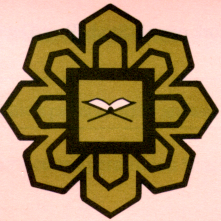 RESEARCH MANAGEMENT CENTREINTERNATIONAL ISLAMIC UNIVERSITY MALAYSIAAPPLICATION FOR EXTENSION OF RESEARCH PROJECTINTERNAL FUNDRESEARCH MANAGEMENT CENTREINTERNATIONAL ISLAMIC UNIVERSITY MALAYSIAAPPLICATION FOR EXTENSION OF RESEARCH PROJECTINTERNAL FUNDITEMSDETAILSPROJECT IDPROJECT TITLEPRINCIPAL RESEARCHERTYPE OF GRANTSTART DATEEXPECTED COMPLETION DATEDURATION REQUIRED(Maximum duration of extension allowable is six (6) months from the expected date of completion)               3 MONTHS                                  6 MONTHSNEW DATE OF COMPLETION:  ……………………………………..JUSTIFICATION:(Please attach the progress report and new milestone)SIGNATURE:DATE:RECOMMENDATION BY HEAD OF RESEARCH      RECOMMENDED                                           NOT RECOMMENDED    Comments:   Signature / Official Stamp: ………………………………………………………………..   Date :  …………………………………………………………APPROVAL BY DEPUTY DEAN, RESEARCH MANAGEMENT CENTRE     APPROVED                                   NOT APPROVED    Comments:Signature / Official Stamp: ………………………………………………………………..Date :  …………………………………………………………